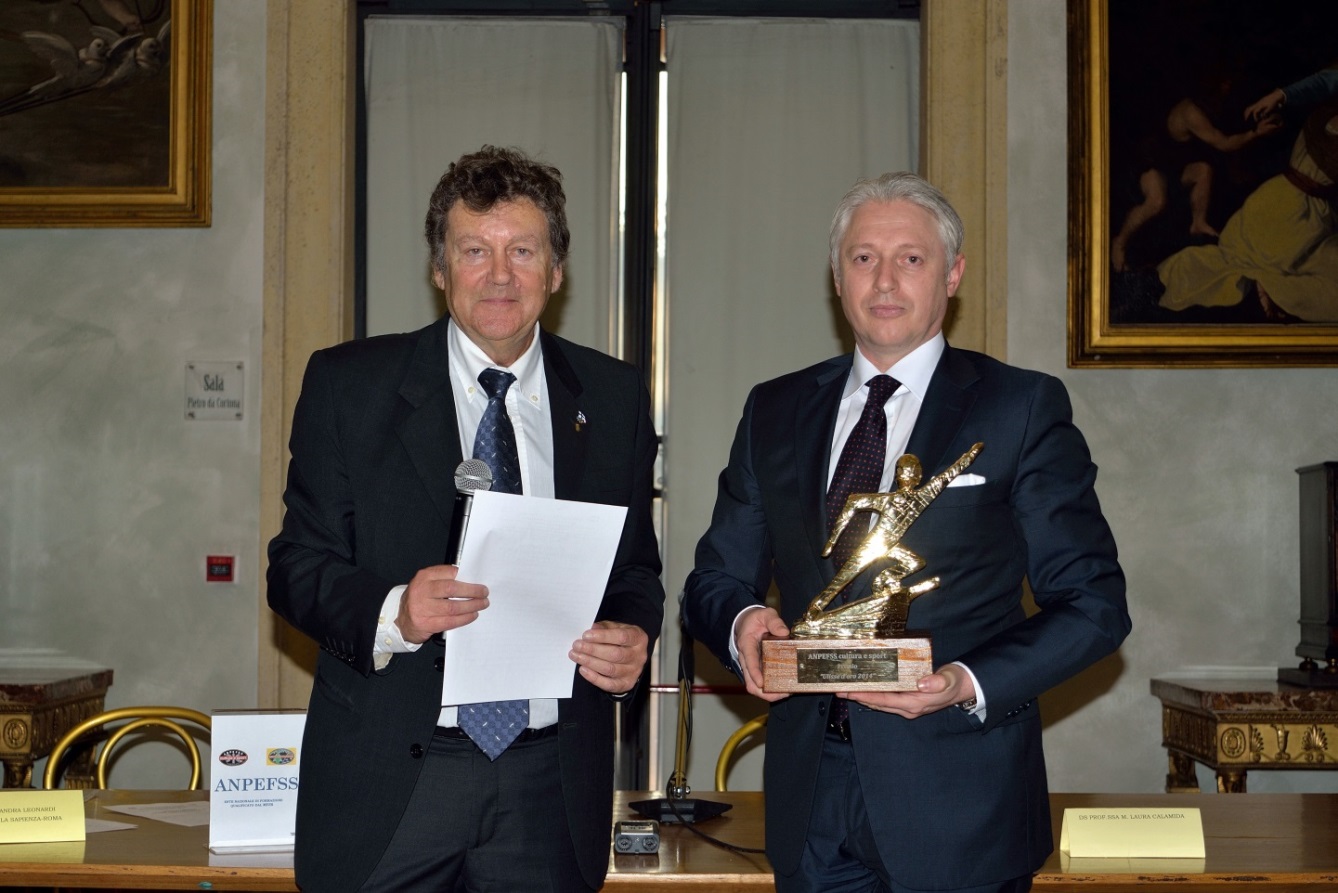 Il Presidente Giorgio Guatelli con l’Ambasciatore della Repubblica di Slovenia Iztoc Mirosic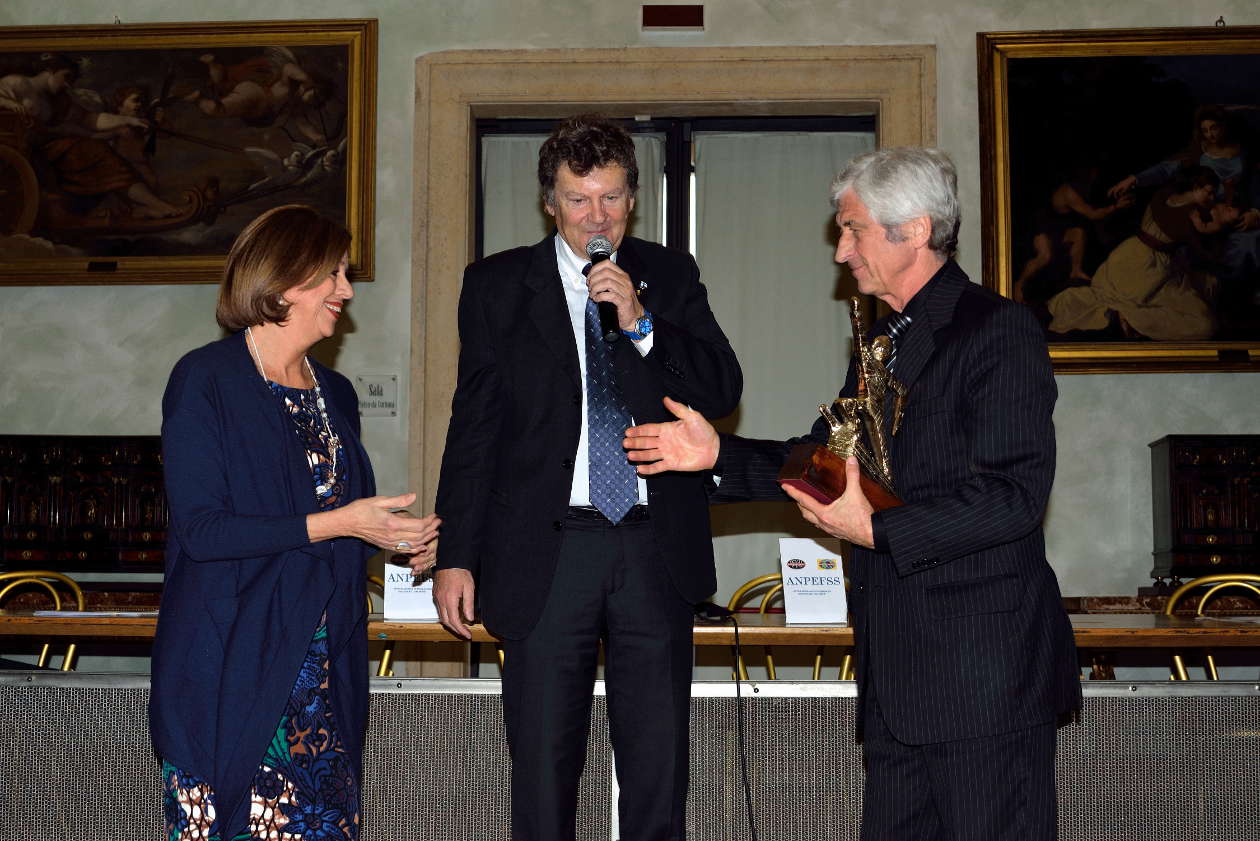 Il Presidente Giorgio Guatelli con il Campionissimo di calcio Gianni Rivera e il  Dirigente Scolastico Maria Laura Calamida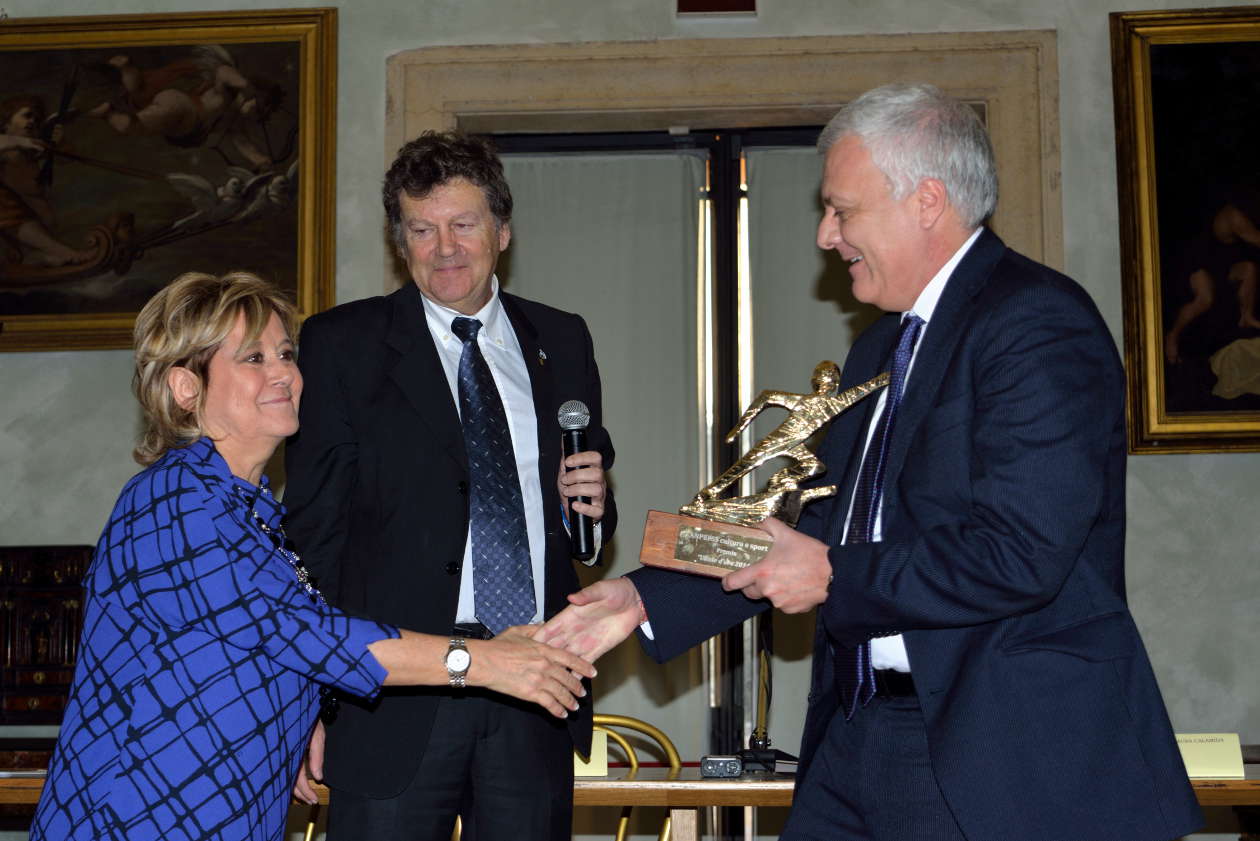 Il Presidente Giorgio Guatelli con il Ministro dell’Ambiente e della tutela del territorio e del mare Gian Luca Galletti e il Maestro Guasca 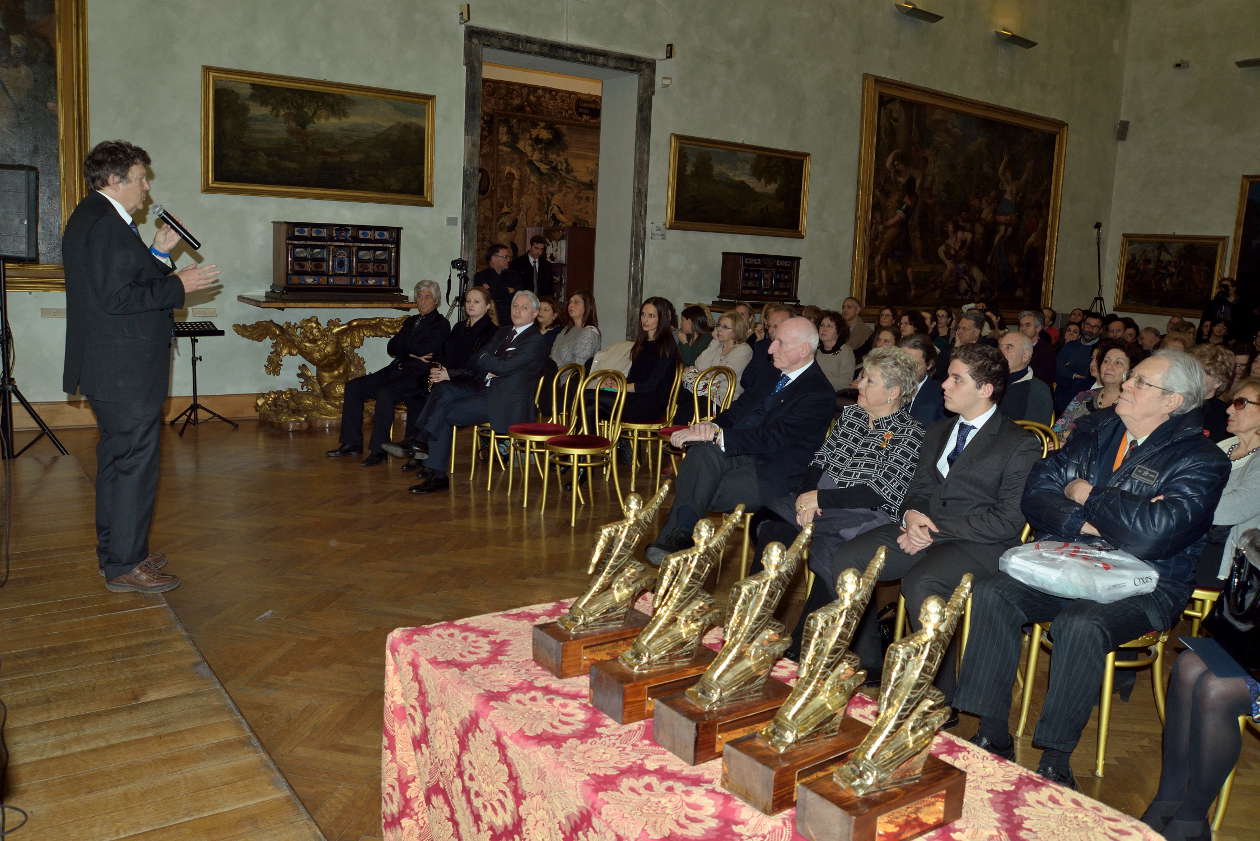 L’intervento del Presidente dell’ANPEFSS Giorgio Guatelli 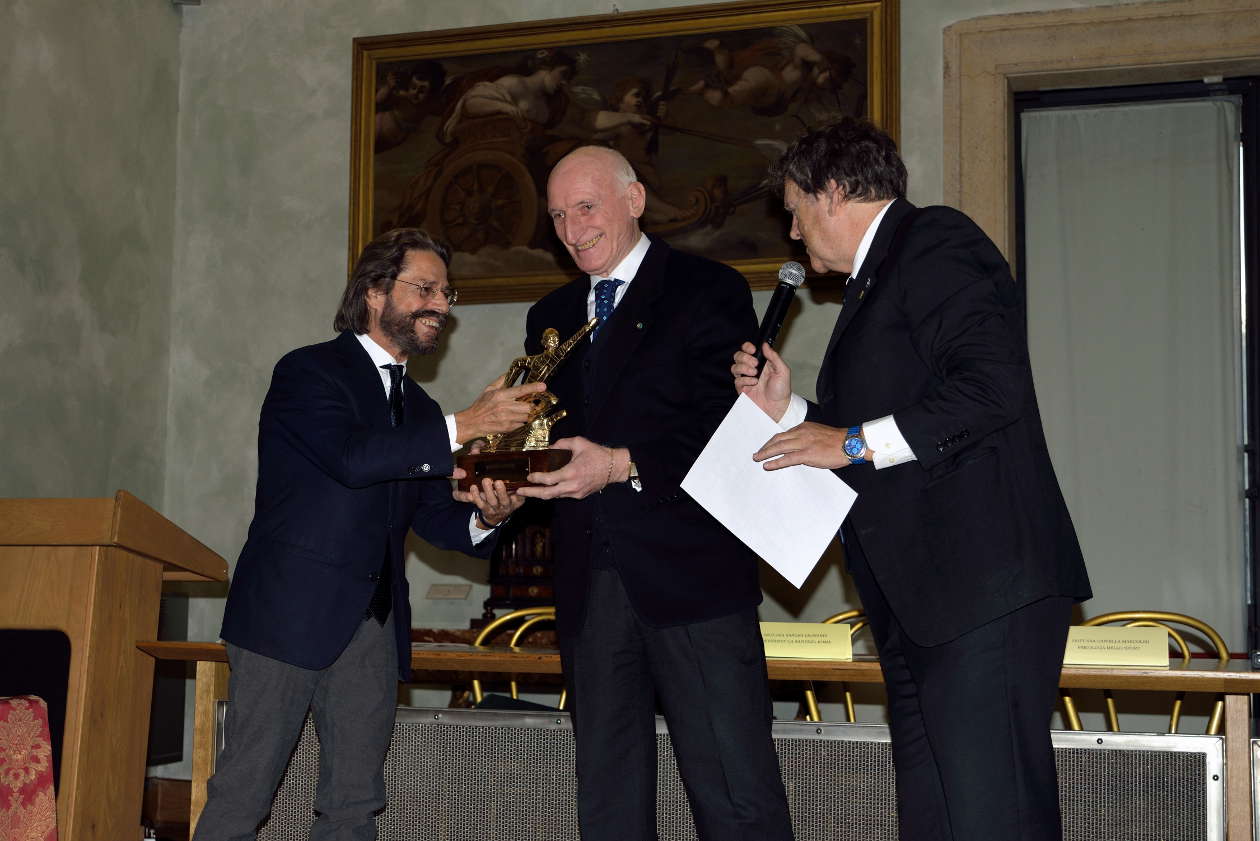 Premiazione del Presidente della Corte dei Conti Dott. Raffaele Squitieri, e l’assessore del sindaco Athos de Luca 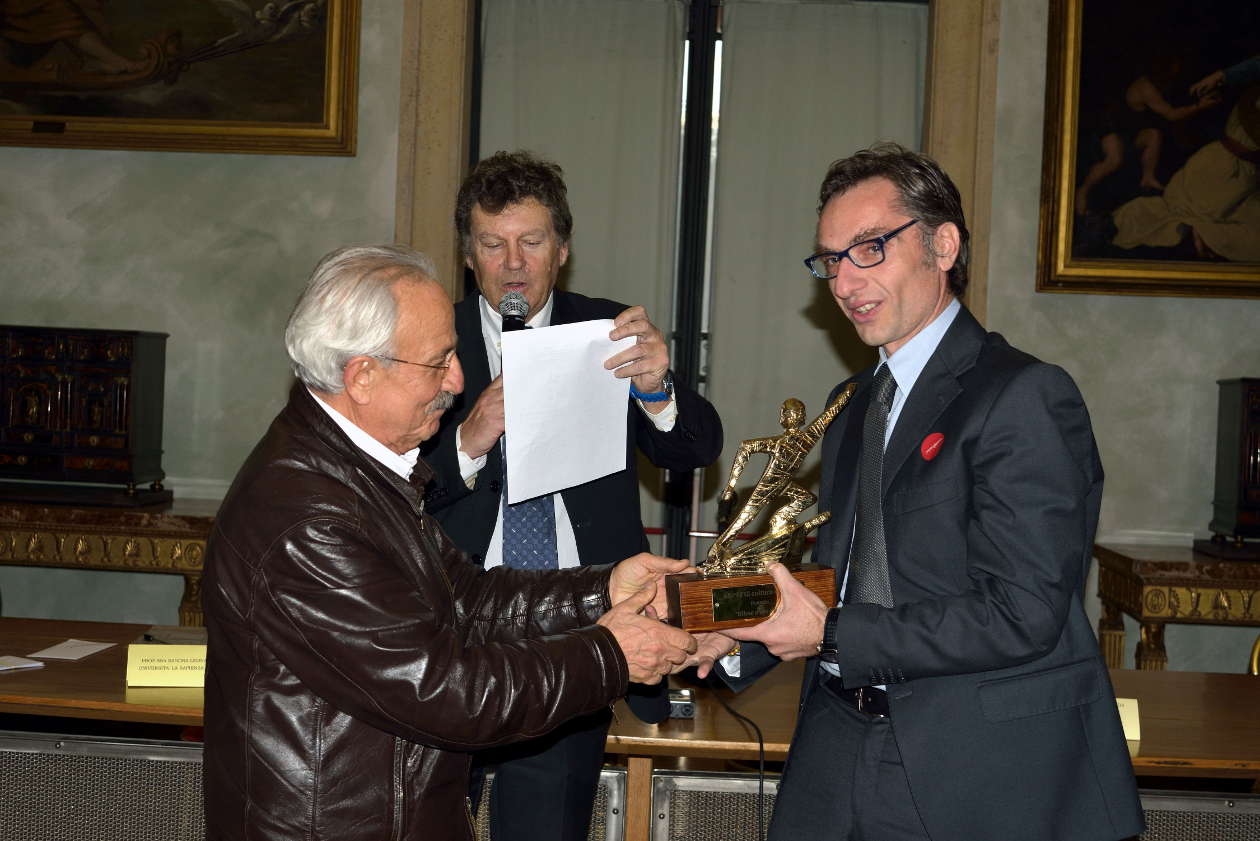 Premiazione del Prof Antonio Caso con il Prof. Ranaldo Angelo 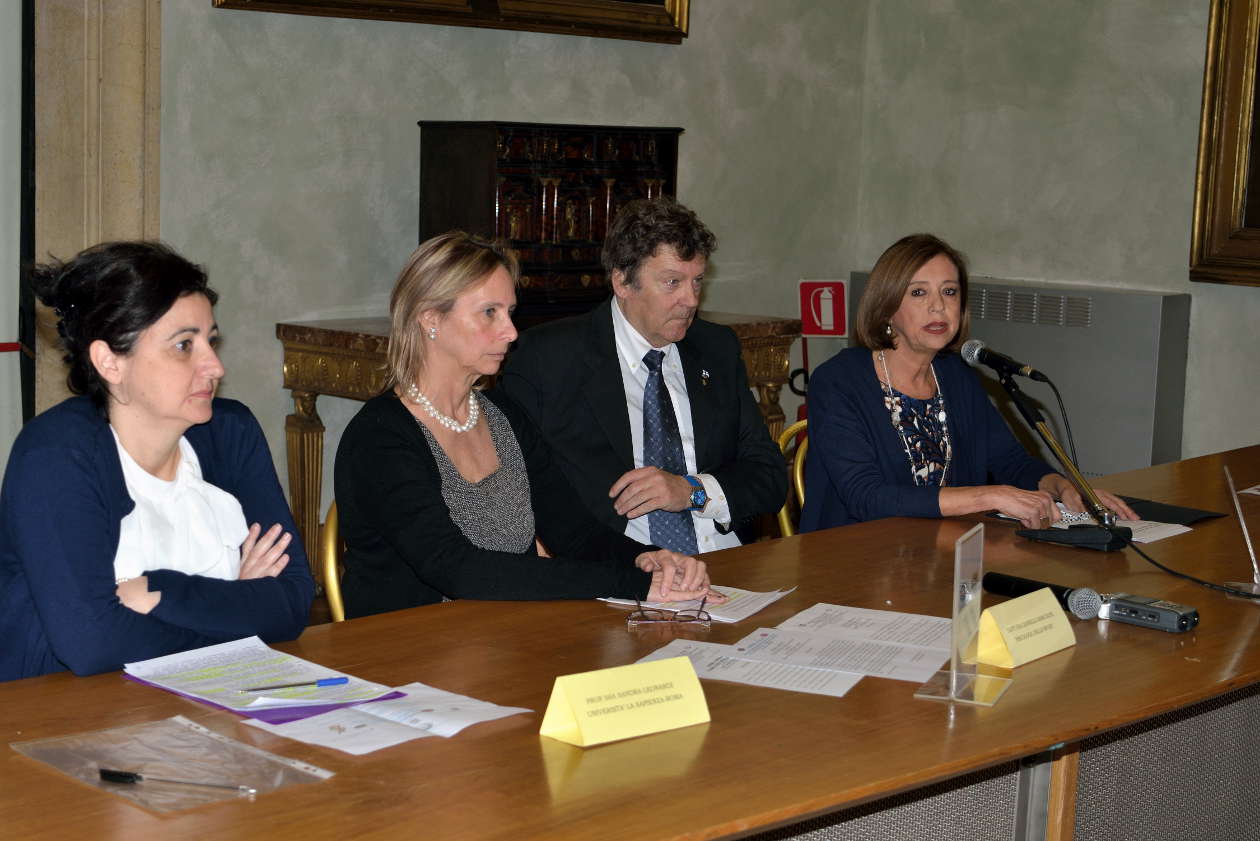 I Relatori dell’evento Dott.ssa Daniella Marcolini-Psicologa dello sport, Prof.ssa Sandra Leonardi-Università La Sapienza-Roma; Presidente dell’ANPEFSS Giorgio Guatelli e la DS Prof.ssa Maria Laura Calamida 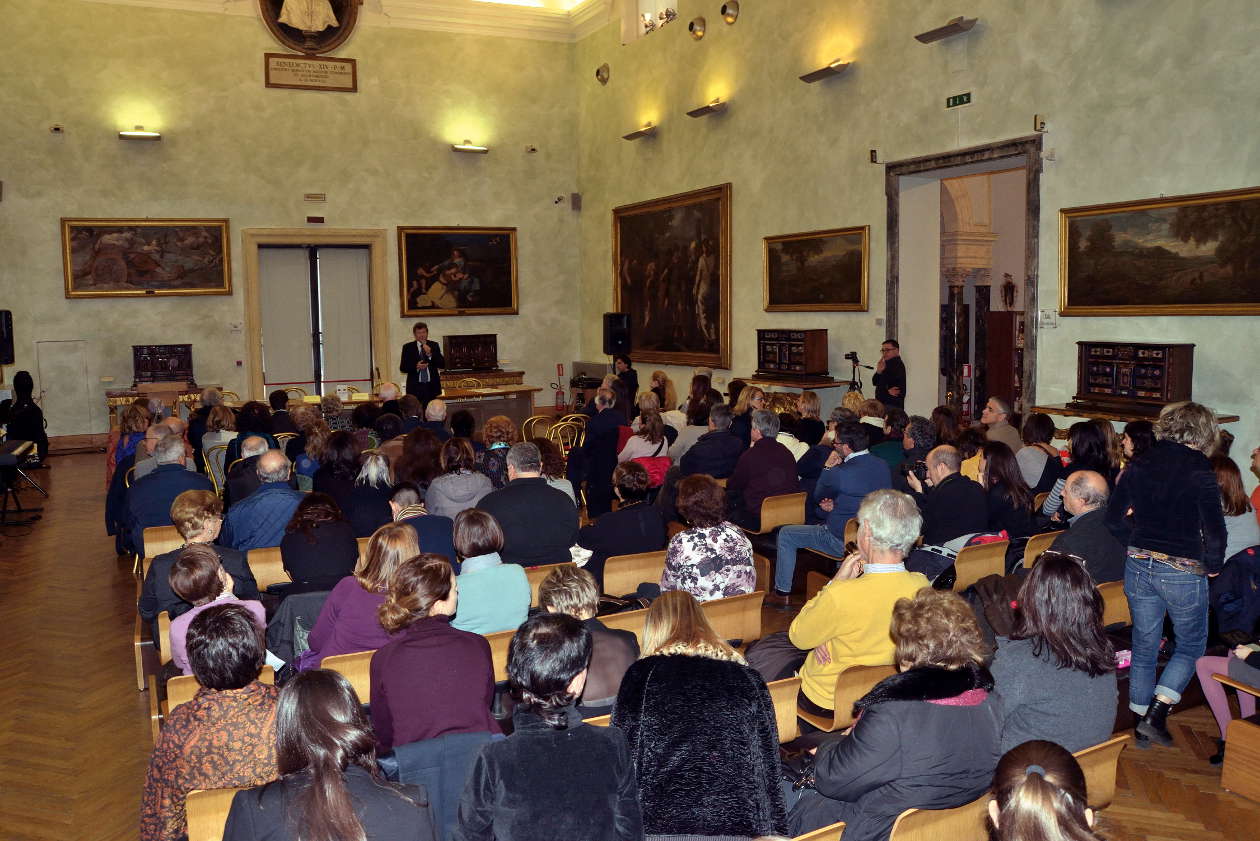 Sala Pietro da Cortona e gli invitati 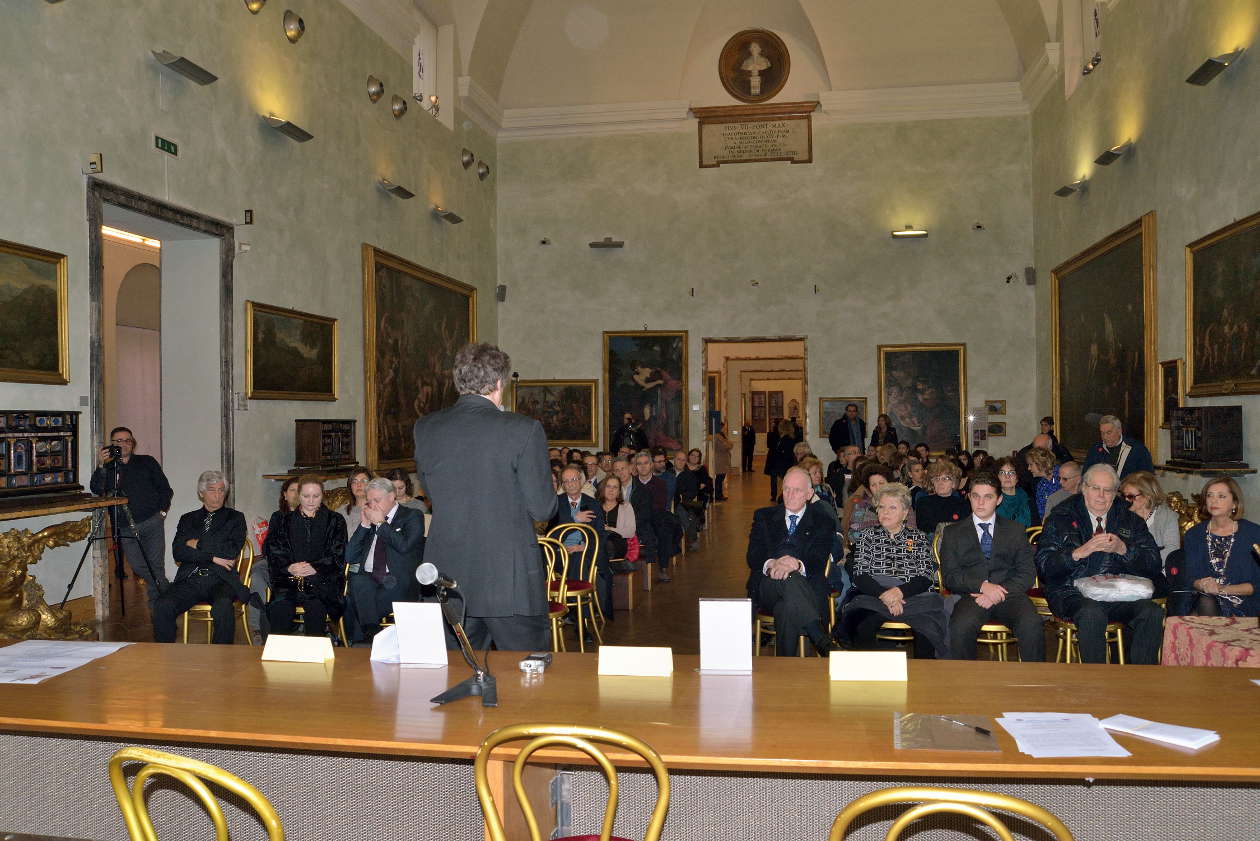 Sala Pietro da Cortona e gli invitati